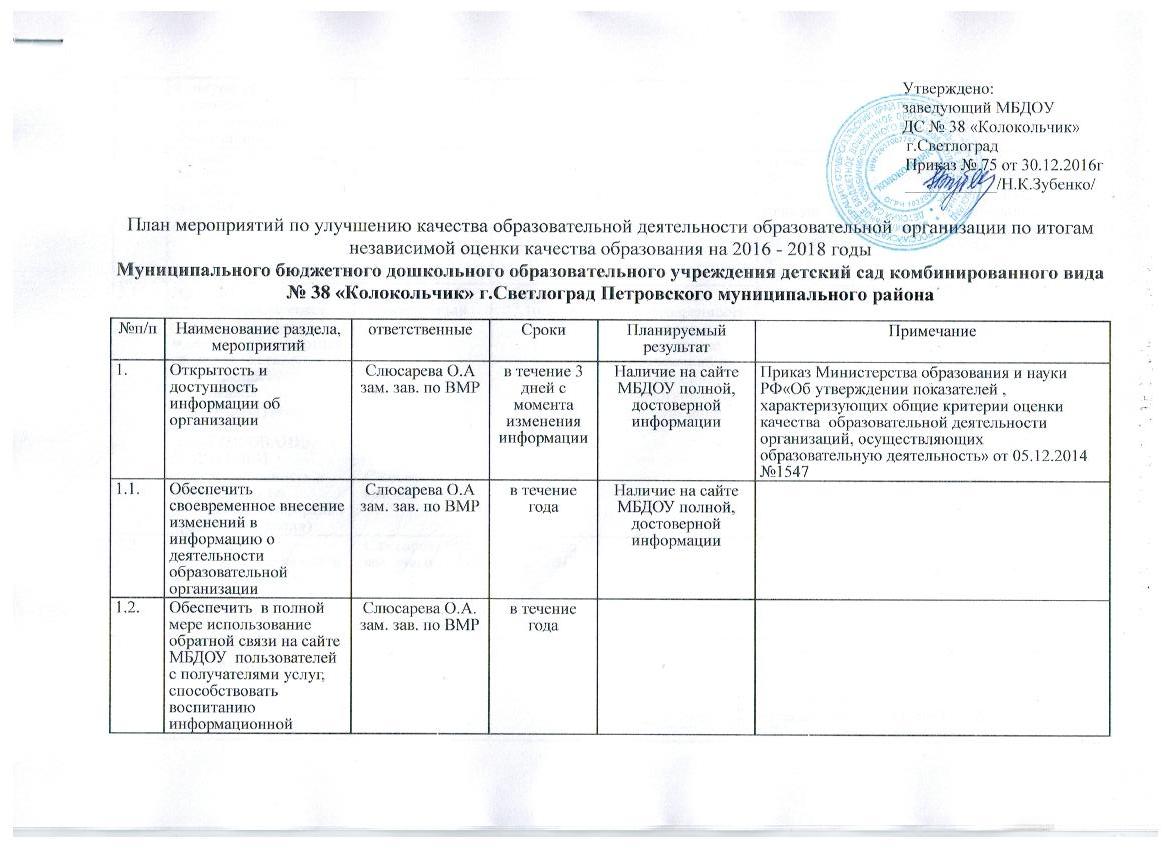 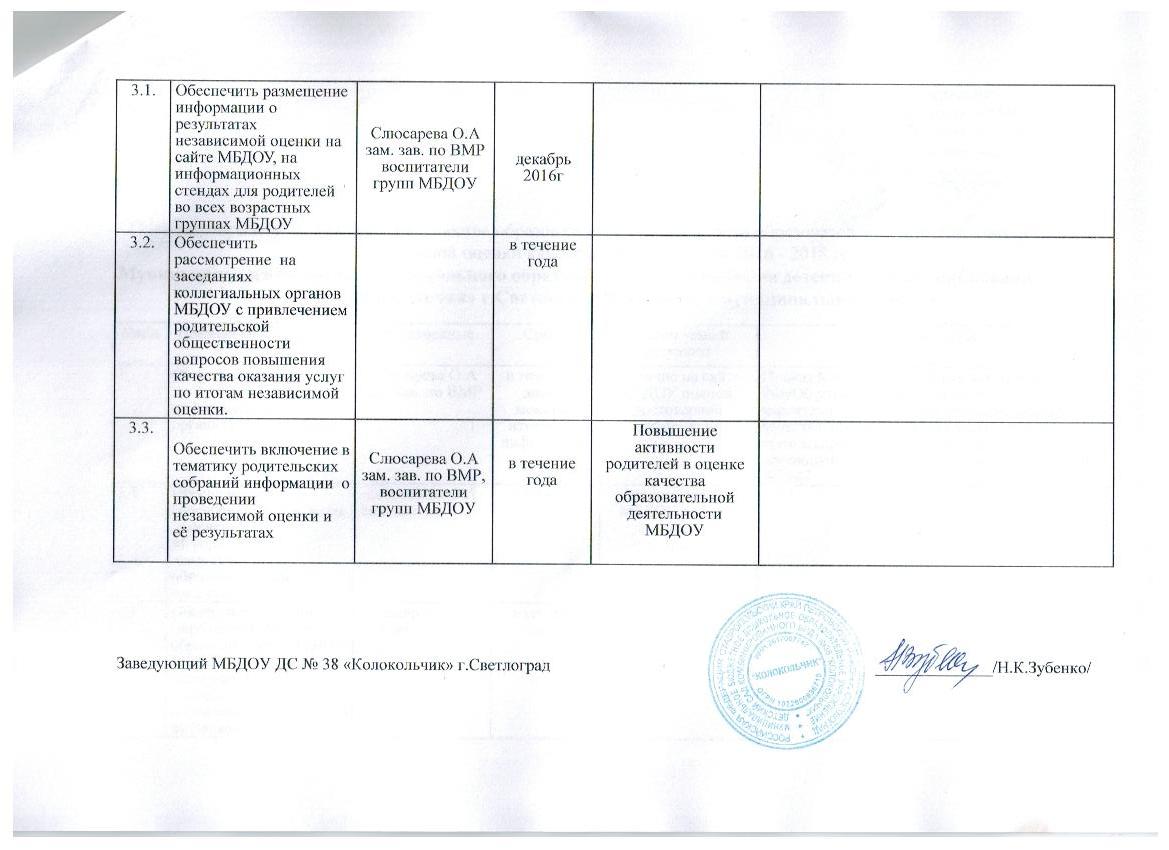 1.2.Обеспечить  в полной мере использование обратной связи на сайте МБДОУ  пользователей с получателями услуг, способствовать воспитанию информационной культуры родителей (законных представителей) воспитанников. Слюсарева О.А.зам. зав. по ВМРв течение года2.Комфортность условий, в которых осуществляется образовательная деятельностьПриказ Министерства образования и науки РФ«Об утверждении показателей , характеризующих общие критерии оценки качества  образовательной деятельности организаций, осуществляющих образовательную деятельность» от 05.12.2014 №1547П.2.1.-2.7.2.1.Провести педагогический совет (включить одним из вопросов) «Комфортная среда как часть современной дошкольной инфраструктуры»;Провести АНКЕТИРОВАНИЕ РОДИТЕЛЕЙ (удовлетворенность и предложения по улучшению комфортной среды организации)Зубенко Н.КЗаведующий МБДОУСлюсарева О.А.зам. зав. по ВМРв срок до 27.10.2016г.в срок до 27.10.2016г.Анализ удовлетворенности родителей, обсуждение предложений по улучшению комфортной среды организации